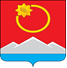 АДМИНИСТРАЦИЯ ТЕНЬКИНСКОГО ГОРОДСКОГО ОКРУГАМАГАДАНСКОЙ ОБЛАСТИП О С Т А Н О В Л Е Н И Е        26.02.2020 № 51-па                 п. Усть-ОмчугО внесении изменений в постановление администрации Тенькинского городского округа от 25 октября 2016 года № 520-па  «Об утверждении Положения и состава комиссии по делам несовершеннолетних и защите их прав при администрации Тенькинского городского округа Магаданской области»В связи с кадровыми изменениями в администрации Тенькинского городского округа,  учреждениях и ведомствах, задействованных в комиссии по делам несовершеннолетних и защите их прав, администрация Тенькинского  городского округа   Магаданской области  п о с т а н о в л я е т :Внести в приложение № 2 к постановлению администрации Тенькинского городского округа Магаданской области от 25 октября 2016 года № 520-па «Об утверждении  Положения и состава комиссии по делам несовершеннолетних и защите их прав при администрации Тенькинского городского округа» следующие изменения:1.1. Вывести из состава комиссии по делам несовершеннолетних и защите их прав при администрации Тенькинского городского округа:  - Бережного Ивана Сергеевича - главу Тенькинского городского округа, председателя комиссии  - Серегину Любовь Станиславовну -  заместителя директора по ВР «МБОУ «СОШ в п. Усть-Омчуг» - члена комиссии;- Фоменко Валентину Владимирову - директора ГКУ «Тенькинский социальный центр - члена комиссии;1.2.  Ввести в состав комиссии по делам несовершеннолетних и защите их прав при администрации Тенькинского городского округа:-  Реброву Елену Юрьевну - заместителя главы администрации Тенькинского городского округа по вопросам социальной политики - председателем комиссии;- Васильченко Татьяну Иосифовну - заведующую Тенькинским филиалом  Магаданского областного государственного казенного учреждения социальной  поддержки населения «Магаданский социальный  центр» - членом комиссии (по согласованию); - Горчакову Викторию Ивановну - врио директора МБОУ «СОШ в пос. Усть-Омчуг  - членом комиссии (по согласованию).2.  Контроль  за  исполнением  настоящего  постановления  оставляю за собой.3. Настоящее постановление подлежит официальному опубликованию (обнародованию).Глава Тенькинского городского округа			                  Д.А. Ревутский